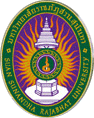 แบบรายงานการประชุม/ฝึกอบรม/สัมมนา/ศึกษาดูงาน๑. ข้อมูลส่วนบุคคลชื่อ – สกุล ดร.พรรณี โรจนเบญจกุล                     	 ตำแหน่ง อาจารย์ รหัสพนักงาน 058495                                    	 สังกัด วิทยาลัยสหเวชศาสตร์ ๒. หลักสูตรหรือเรื่องที่เข้าร่วมประชุม/ฝึกอบรม/สัมมนา/ศึกษาดูงาน	โครงการวันภูมิปัญญาการแพทย์แผนไทยแห่งชาติ๓. วิทยากรในการประชุม/ฝึกอบรม/สัมมนา/ศึกษาดูงาน	ผู้ช่วยศาสตราจารย์ ดร.ศุภะลักษณ์ ฟักคำ และอาจารย์ประจำสาขาวิชาการแพทย์แผนไทยประยุกต์๔. สถาบันหรือหน่วยงานที่จัดประชุม/ฝึกอบรม/สัมมนา/ศึกษาดูงานณ อาคารหอประชุมเบญจศิลาดล (อาคารหอประชุม ๕๐๐ ที่นั่ง) วิทยาเขตสมุทรสงคราม มหาวิทยาลัยราชภัฏสวนสุนันทา๕. ระยะเวลาที่เข้ารับการประชุม/ฝึกอบรม/สัมมนา/ศึกษาดูงานวันพฤหัสบดี ที่ ๒๖ มกราคม ๒๕๖๖ เวลา ๐๘.๐๐ – ๑๖.๐๐ น. ๖. งบประมาณที่ใช้ในการประชุม/ฝึกอบรม/สัมมนา/ศึกษาดูงาน	ไม่มีค่าใช้จ่าย๗. วัตถุประสงค์ของการประชุม/ฝึกอบรม/สัมมนา/ศึกษาดูงานเพื่อตระหนักถึงความกตัญญูกตเวทีระลึกถึงพระคุณของครูอาจารย์ผู้ประสิทธิ์ประสาทวิชาความรู้ และได้ร่วมอนุรักษ์ตระหนักในคุณค่าของภูมิปัญญาการแพทย์แผนไทย อันเป็นภูมิปัญญาประจําชาติ๘. สรุปเนื้อหาสาระของการประชุม/ฝึกอบรม/สัมมนา/ศึกษาดูงาน	เป็นการแสดงความกตัญญูกตเวทีระลึกถึงพระคุณของครูอาจารย์ผู้ประสิทธิ์ประสาทวิชาความรู้ และได้ร่วมอนุรักษ์ตระหนักในคุณค่าของภูมิปัญญาการแพทย์แผนไทย อันเป็นภูมิปัญญาประจําชาติ และมีการแต่งกายชุดสีขาวสำหรับการไหว้ครู และชุดไทยสีสุภาพ๙. ปัญหาอุปสรรคในการประชุม/ฝึกอบรม/สัมมนา/ศึกษาดูงาน	ไม่มี๑๐. ประโยชน์ที่ได้รับจากการประชุม/ฝึกอบรม/สัมมนา/ศึกษาดูงาน	1. ได้แสดงความความกตัญญูกตเวทีระลึกถึงพระคุณของครูอาจารย์ผู้ประสิทธิ์ประสาทวิชาความรู้ และได้ร่วมอนุรักษ์ตระหนักในคุณค่าของภูมิปัญญาการแพทย์แผนไทย อันเป็นภูมิปัญญาประจําชาติ	2. สืบสานวัฒนธรรมประเพณีไทยที่ได้ทำสืบยต่อกันมาในด้านการไหว้ครู	3. ได้อนุรักษ์ความเป็นไทย๑๑. เอกสารหรืออื่น ๆ ที่เกี่ยวข้องที่ได้รับจากการประชุม/ฝึกอบรม/สัมมนา/ศึกษาดูงาน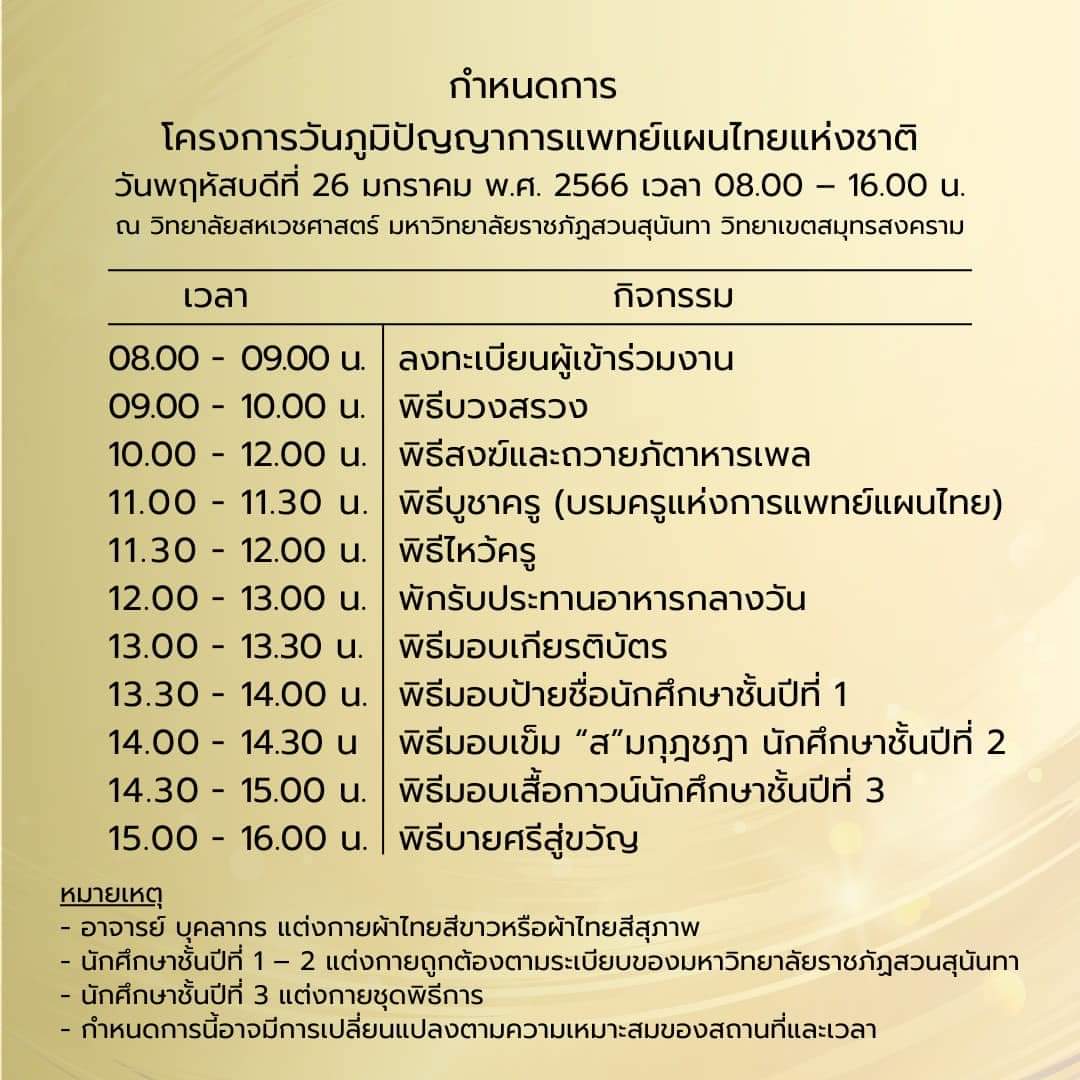 ๑๒. สำเนาประกาศนียบัตร/วุฒิบัตรฯ  ที่ได้รับจากการประชุม/ฝึกอบรม/สัมมนา/ศึกษาดูงาน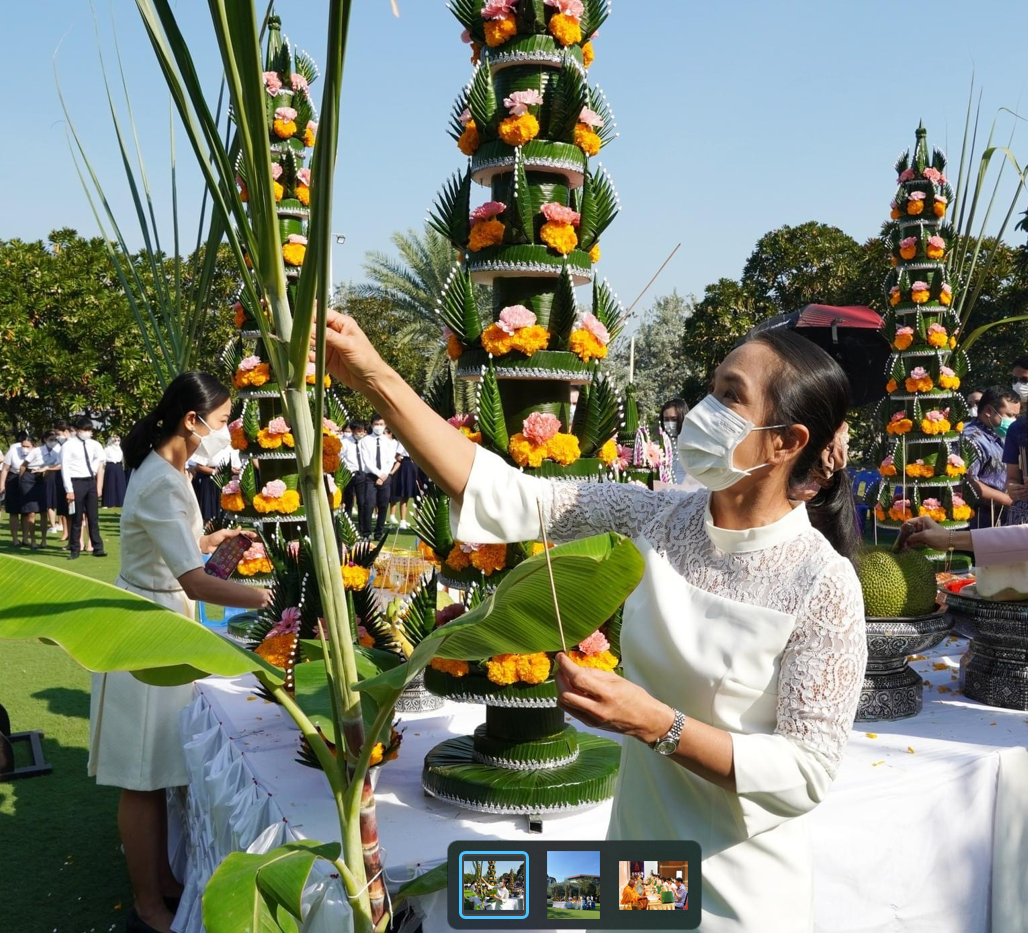 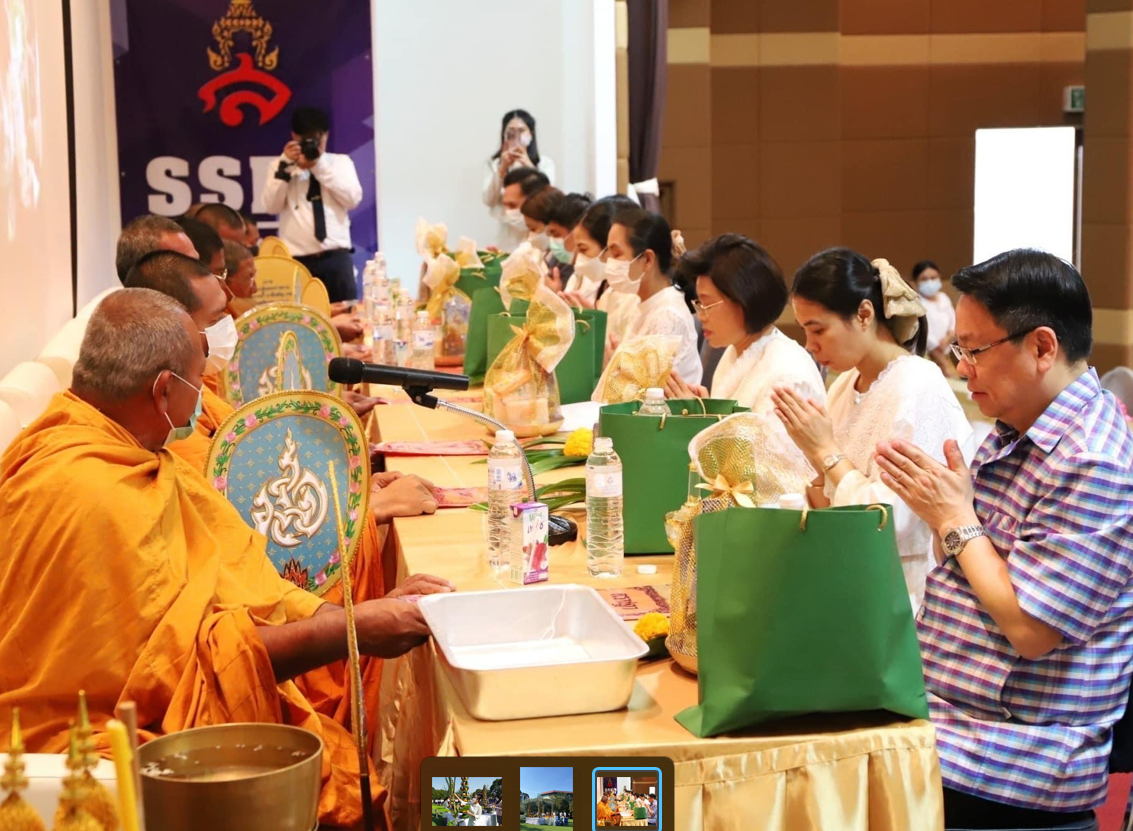 ๑๓. ความคิดเห็นและข้อเสนอแนะ อื่น ๆ       เป็นการจัดกิจกรรมที่สืบสานประเพณีและวัฒนธรรมของแพทย์แผนไทยให้คงอยู่                                                                        (ผู้รายงาน) 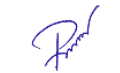                                                                                              (ดร.พรรณี โรจนเบญจกุล)วันที่ 26 มกราคม 2566ความคิดเห็นของผู้บังคับบัญชาชั้นต้น......................................................................................................................................................................................................................................................................................................................................(ลงชื่อ)................................................                                                                                               (…………………………….)ตำแหน่ง ................................................วันที่ ..................................ความคิดเห็นของผู้บังคับบัญชาชั้นถัดไป......................................................................................................................................................................................................................................................................................................................................(ลงชื่อ)................................................       (......................................................)วันที่ .................................................